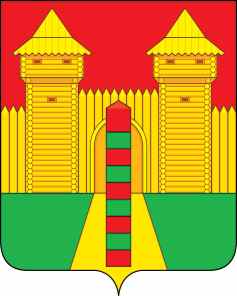 АДМИНИСТРАЦИЯ  МУНИЦИПАЛЬНОГО  ОБРАЗОВАНИЯ «ШУМЯЧСКИЙ   РАЙОН» СМОЛЕНСКОЙ  ОБЛАСТИПОСТАНОВЛЕНИЕот  16.03.2021г. № 117          п. ШумячиВ целях предупреждения чрезвычайных ситуаций на территории муниципального образования «Шумячский район» Смоленской области, связанных с лесными и торфяными пожарами, пожарами в жилом секторе и на объектах экономики, снижения ущерба, наносимого ими в весенне-летний пожароопасный период      2021 года Администрация муниципального образования «Шумячский район» Смоленской областиП О С Т А Н О В Л Я Е Т:1. Создать районный штаб по подготовке, координации действий сил и средств, привлекаемых к профилактике, предупреждению возникновения лесных и торфяных пожаров на территории муниципального образования «Шумячский район» Смоленской области в весенне-летний пожароопасный период 2021 года (далее - районный штаб) в составе:2. Решения районного штаба, принятые в пределах  его компетенции,  являются обязательными для исполнения всеми организациями независимо от организационно-правовых форм и форм собственности, а также гражданами,  проживающими на территории муниципального образования «Шумячский район» Смоленской области.3. Районному штабу при возникновении крупных лесных и торфяных пожаров осуществлять свою деятельность в соответствии с решением комиссии по предупреждению и ликвидации чрезвычайных ситуаций и обеспечению пожарной безопасности при Администрации муниципального образования «Шумячский район» Смоленской области.4. Рекомендовать Главам муниципальных образований сельских поселений Шумячского района Смоленской области, руководителям организаций, расположенных на территории муниципального образования «Шумячский район» Смоленской области, независимо от организационно-правовых форм и форм собственности: 4.1. В срок до 10 апреля 2021 года разработать планы противопожарных мероприятий по подготовке населённых пунктов и организаций к работе в условиях  весенне-летнего периода 2021 года, в которых предусмотреть:- очистку подведомственных территорий от сгораемого мусора, отходов, иных пожароопасных веществ и материалов;- проверку и приведение в исправное состояние источников противопожарного водоснабжения, водозаборных устройств, указателей и подъездных путей к водоисточникам;- оснащение подведомственных объектов первичными средствами пожаротушения;- создание запасов воды для целей пожаротушения (наполнение пожарных резервуаров и водоемов, устройство прудов, запруд, копаней, приёмных (береговых) колодцев возле естественных водоисточников и т. д.);- отключение от источников электроснабжения неэксплуатируемых зданий и сооружений;- принятие в установленном законом порядке решений о сносе снятых с учёта (неиспользуемых) строений;- выполнение иных мероприятий, исключающих возможность возникновения пожаров, перехода огня при лесных и торфяных пожарах, пале сухой травы, на здания и сооружения (устройство противопожарных полос, удаление сухой растительности и т.д.), а также создающих условия для своевременного обнаружения пожаров и их тушения.4.2. Назначить лиц, ответственных за реализацию разработанных планов противопожарных мероприятий по подготовке населенных пунктов и организаций к работе в условиях весенне-летнего периода 2021 года.  Для обеспечения свободного проезда и установки пожарно-спасательной техники в случае возникновения пожаров и чрезвычайных ситуаций:- до 10 апреля 2021 года провести комиссионные проверки состояния внутридворовых проездов с учетом возможности подъезда пожарно-спасательной техники к многоквартирным жилым домам, иным зданиям и сооружениям в случае возникновения пожаров и чрезвычайных ситуаций;- определить площадки для установки пожарно-спасательной техники возле многоквартирных жилых домов в случае возникновения пожара;- рассмотреть вопрос об установке знаков, запрещающих стоянку автотранспорта на площадках, предусмотренных для установки пожарно-спасательной техники; - рассмотреть возможность перевода тупиковых проездов вдоль жилых зданий в круговые независимо от этажности зданий.4.3. Организовать на подведомственной территории проведение в апреле 2021 года месячника пожарной безопасности, в ходе которого провести:- очистку подвальных и чердачных помещений жилищного фонда от мусора и других горючих материалов, обеспечить запрет доступа посторонних лиц в указанные помещения;- ревизию технического состояния и при необходимости ремонт электрооборудования;                                                      - инструктажи населения, работников организаций по мерам пожарной безопасности, предупреждению пала сухой травы, действиям в случае возникновения пожара;- информирование населения о мерах пожарной безопасности и пожаробезопасного поведения;- осуществление общественного (ведомственного) контроля за соблюдением требований пожарной безопасности, вывозом и уничтожением сгораемого мусора, очисткой территорий от сухой травы, обеспечением запрета доступа в подвальные и чердачные помещения посторонних лиц и т.д.   5. Начальнику Отдела по делам ГО и ЧС Администрации муниципального образования «Шумячский район» Смоленской области А.В. Журковичу организовать сбор и обобщение сведений о принятых мерах по исполнению настоящего постановления.6. Настоящее постановление подлежит официальному опубликованию в газете «За урожай».7. Контроль за исполнением настоящего постановления оставляю за собой.Глава муниципального образования«Шумячский район» Смоленской области                                           А.Н. ВасильевО мерах пожарной безопасности на территории муниципального образования «Шумячский район» Смоленской области на весенне-летний  пожароопасный период    2021 годаВасильевАлександр Николаевич-Глава муниципального образования «Шумячский район» Смоленской области, председатель районного штабаГавриковНиколай Николаевич-начальник 51 ПСЧ ОФПС ГПС ГУ МЧС России по Смоленской области, заместитель председателя   районного штаба (по согласованию)Журкович Алексей Викторович-начальник Отдела по делам ГО и ЧС Администрации муниципального образования   «Шумячский район», секретарь районного штабаЧлены районного штаба:Члены районного штаба:Члены районного штаба:Бондарев Алексей Викторович-начальник Шумячского РЭС филиала ПАО МРСК Центра  «Смоленскэнерго» (по согласованию)Буяков Аркадий Стефанович-заместитель директора - начальник Шумячского филиала СОГБУ «Смоленскавтодор»  (по согласованию)Удалой Денис Владимирович- начальник пункта полиции по Шумячскому району Межмуниципального отдела МВД «Рославльский» (по согласованию)Галковская Любовь Ивановна-главный врач ОГБУЗ «Шумячская ЦРБ» (по согласованию)ЛазареваВалентина Анатольевна-председатель Шумячского райпо (по согласованию)СапегинАндрей Михайлович-начальник МУП «Шумячское РПО КХ» (по согласованию)КозловАнатолий Николаевич-заместитель директора - лесничий Шумячского лесничества (по согласованию)МелеховНиколай Николаевич-начальник Рославльского филиала ОГБУ «Лесопожарная служба Смоленской области» (по согласованию)